Інформаційні матеріали до річниці аварії на Чорнобильській АЕС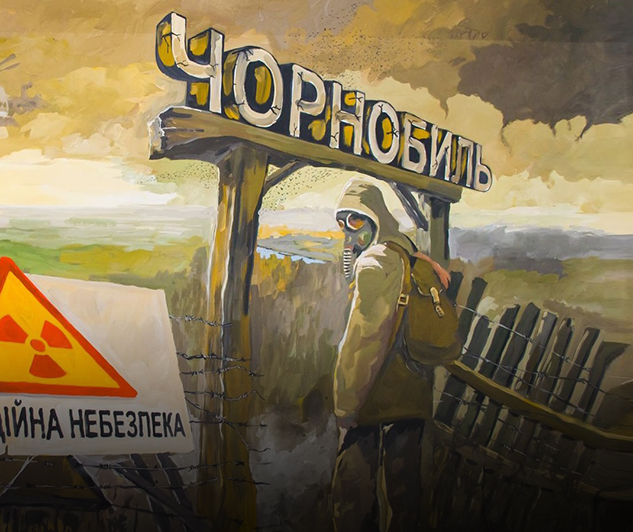 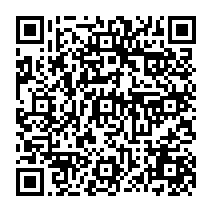 